Chittagong Stock Exchange Limited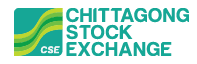 Online Certificate Course on Capital Market for FresherHelp line: 01711812110, 031-714632-3 / 720873 ext: 117E-mail: arif@cse.com.bdObjective of the Training:The objective of the training course is to train the participants with necessary theories of stock market and practices and know-how to perfect and less risk investment. Investor doesn’t know the best time for the investment and when will be the timely exit from the market. The training shows the way to right trading investment style for ones with the correct approach of knowledge of share trading.Training Content:             Introduction of Capital Market -Introduction of Financial Market-Money Market and Capital Market -Different Investment Instruments of Financial Market -Regulatory Framework of Capital Market   Investment in Capital Market-Investment Environment and Evaluation of Investment Opportunity-Capital Market Investment: Primary Market (IPO) -Secondary Market -Financial Analysis and Secondary market Trading  Reading and Understanding the Financial Statement -The Statement of profit or loss and other comprehensive income -The Statement of Financial Position -The Statement of Cash Flow  -The Statement of changes in equity and notes to the Financial Statement  Who will be benefited:CSE training course on stock market is useful for fresher /Stock Traders/ Financial Services Professional/ All level of Investors/students who would like to get introduced to the basic market concept and terminologies. Such learning enhances knowledge strengthening and exposure to practical application for the trainees. We are providing not only bookish knowledge, but also, we are working as mentor, trainer and guide for the different investors and learner who can easily achieve their goals for investing or trading or education.          Facilitators: The training will be delivered by the high-class professionals and long experienced Stock Market experts.  Those facilitators are efficiently dealing with stock market business as well as strong background in Bangladesh Securities Market Rules and Regulations.  The registration will be on first-come-first-serve basis. You can also contact:Training Department, Chittagong Stock Exchange Limited CSE Building, 1080 Sk. Mujib Road, Agrabad, Chittagong.Certificate:	Certificate will be awarded to the Participants.Duration and time:5 days (28.01.2021 from 07:00 pm - 09:00 pm and 30.01.2021-03.02.2021 from 04:00 pm-09:00 pmDate of Start: 	January 28, 2021Registration deadline:January 25, 2021Investment:	BDT.2,000 per participant Early Bird upto January 18, 2021 BDT. 1,500Mode of training:	Through ‘Zoom” (Video Conferencing)  